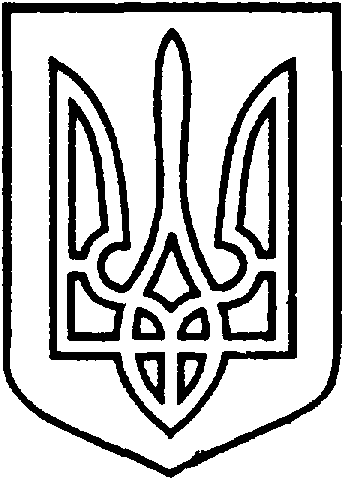 СЄВЄРОДОНЕЦЬКА МІСЬКА ВІЙСЬКОВО-ЦИВІЛЬНА АДМІНІСТРАЦІЯ  СЄВЄРОДОНЕЦЬКОГО РАЙОНУ  ЛУГАНСЬКОЇ  ОБЛАСТІРОЗПОРЯДЖЕННЯкерівника Сєвєродонецької міської  військово-цивільної адміністрації______________2022  року                                                              №_____     Про продовження ФОП Зражевському Р.О. терміну дії дозволу на розміщення зовнішньої реклами за адресою: м. Сєвєродонецьк, просп. Центральний район буд. №46Керуючись  статтями 4, 6  Закону України «Про військово-цивільні адміністрації», статтею  30 Закону України «Про місцеве самоврядування в Україні», Законом України «Про рекламу», рішенням виконкому Сєвєродонецької міської ради від 14.12.2016 № 683  «Про затвердження Порядку розміщення зовнішньої реклами у місті Сєвєродонецьку в новій редакції», розглянувши заяву фізичної особи-підприємця Зражевського Романа Олександровича про продовження терміну дії дозволу на розміщення зовнішньої реклами – сіті-лайту розташованого за адресою: м.Сєвєродонецьк, просп. Центральний, район буд. №46, дозвіл на розміщення зовнішньої реклами від 01.12.2009  № 156, враховуючи звіт про технічний стан несучих конструкцій рекламної установки і можливості її подальшої безпечної експлуатації, виконаний  ФОП Лященко С.М. :зобов’язую: Продовжити фізичній особі-підприємцю Зражевському Роману Олександровичу до 01 грудня 2022 року  термін дії дозволу на розміщення зовнішньої реклами за адресою: м. Сєвєродонецьк, просп. Центральний, район буд. № 46. Тип рекламного засобу – сіті-лайт розміром 1,76м х 0,34м х 5,0(h)м.ФОП Зражевському Р.О. при розміщенні реклами дотримуватись вимог чинного законодавства України в сфері реклами та мови.Дане розпорядження підлягає оприлюдненню.Контроль за виконанням цього розпорядження покласти на заступника керівника Сєвєродонецької міської військово-цивільної адміністрації Олега Кузьмінова.Керівник Сєвєродонецької міськоївійськово-цивільної адміністрації  		                   Олександр СТРЮК 